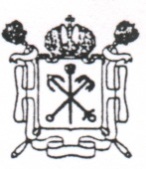 ПРАВИТЕЛЬСТВО САНКТ-ПЕТЕРБУРГАКОМИТЕТ ПО ОБРАЗОВАНИЮГосударственное бюджетное общеобразовательное учреждение средняя общеобразовательная школа № 553 с углублённым изучением английского языка Фрунзенского района Санкт-ПетербургаПоложениео  внешнем виде обучающихся ГБОУ СОШ № 553 с углубленным изучением английского языка Фрунзенского района Санкт-Петербурга  1.      Общие положения. 1.1. Настоящим Положением устанавливаются единые требования к одежде и внешнему виду обучающихся по образовательным программам начального общего, основного общего и среднего (полного) общего образования  Государственного бюджетного общеобразовательного учреждения средней общеобразовательной школы № 553 Фрунзенского района Санкт-Петербурга (далее – ГБОУ школа № 553).1.2. Настоящее Положение разработано в соответствии с «Конвенцией о правах ребенка», Федеральным законом «Об образовании в Российской Федерации»  от 29 декабря 2012 г. № 273-ФЗ,  санитарно-эпидемиологическими правилами и нормативами «Гигиенические требования к одежде для детей, подростков и взрослых, товарам детского ассортимента и материалам для изделий (изделиям), контактирующим с кожей человека. СанПиН 2.4.7/1.1.1286-03», утвержденными постановлением Главного государственного санитарного врача Российской Федерации от 17 апреля 2003 г. № 51 (зарегистрировано Минюстом России 5 мая 2003 г., регистрационный № 4499), санитарно-эпидемиологическими правилами и нормативами «Гигиенические требования к одежде для детей, подростков и взрослых. СанПиН2.4.7./1.1.2651-10″,»Санитарно-эпидемиологическими требованиями к условиям и организации обучения в общеобразовательных учреждениях. СанПиН 2.4.2.2821-10», Письмом Министерства образования и науки Российской Федерации от 28 марта 2013 г. № ДЛ-65/08 «Об установлении требований к одежде обучающихся», Модельным нормативным правовым актом субъекта Российской Федерации «Об установлении требований к одежде обучающихся по образовательным программам начального общего, основного общего и среднего общего образования», Письмом Роспотребнадзора от 9 ноября 2012 г. N 01/12662-12-23 «О совершенствовании федерального государственного санитарно-эпидемиологического надзора за пребыванием детей в образовательных учреждениях»,  Техническим регламентом Таможенного союза  ТР ТС 007/2011  «О безопасности продукции, предназначенной для детей и подростков» от 23 сентября 2011 г.  № 797, распоряжением комитета по образованию правительства Санкт-Петербурга от 24.04.2015 2003-р "Об установлении единых требований к одежде обучающихся государственных общеобразовательных учреждений Санкт-Петербурга осуществляющих образовательную деятельность по образовательным программам начального общего, основного общего и среднего общего образования. 1.3. Настоящие единые требования к одежде и внешнему виду обучающихся вводятся с целью:—  укрепления дисциплины и порядка, эффективной организации образовательного процесса, поддержания учебно-деловой атмосферы, необходимой на учебных и внеурочных занятиях в ГБОУ школе № 553;— обеспечения обучающихся удобной и эстетичной одеждой в повседневной школьной жизни;-соблюдения гигиенических требований и требований по показателям химической, биологической, механической и термической безопасности в целях защиты жизни и здоровья детей и подростков, а также предупреждения действий, вводящих в заблуждение пользователей продукции;—  создания условий для воспитания у обучающихся общей культуры и эстетики внешнего вида, для соблюдения обучающимися общепринятых норм делового стиля одежды;— устранения признаков социального, имущественного и религиозного различия между обучающимися;— предупреждения возникновения у обучающихся психологического дискомфорта перед сверстниками;— укрепления общего имиджа ГБОУ школы № 553, формирования школьной идентичности. 1.4.  Настоящее Положение вступает в силу с 1 сентября 2015  года.2.      Общие требования  к одежде и обуви обучающихся.    2.1.  Школьная форма относится к  одежде и изделиям 2-го слоя, имеющим ограниченный контакт с кожей пользователя. Одежда и швейные изделия для обучающихся из текстильных материалов должны соответствовать требованиям биологической и химической безопасности. Текстильные материалы для одежды и изделий должны соответствовать требованиям, предъявляемым к устойчивости окраски. Спортивная одежда и обувь должны соответствовать нормам, не должен создаваться обтягивающий силуэт фигуры. 2.2. Безопасность обуви и кожгалантерейных изделий  для обучающихся оценивают устойчивостью окраски применяемых материалов к сухому и мокрому трению и воздействию пота, а также концентрацией выделяющихся вредных веществ и комплексом физико-механических свойств (масса, гибкость, прочность крепления деталей низа, деформация подноска и задника обуви и разрывная нагрузка узлов крепления). Обувь должна соответствовать требованиям биологической и механической безопасности, не должна быть электростатична. 2.3. Одежда и изделия для обучающихся должна быть промаркирована. Маркировка продукции должна быть достоверной, проверяемой, читаемой и доступной для осмотра и идентификации. Маркировку продукции наносят на изделие, этикетку, прикрепляемую к изделию или товарный ярлык. Продукция для детей и подростков, соответствующая требованиям безопасности настоящего технического регламента и прошедшая процедуру оценки (подтверждения) соответствия, должна иметь маркировку единым знаком обращения продукции на рынке государств — членов Таможенного союза. 2.4. Одежда обучающихся должна соответствовать погоде и месту проведения учебных  и внеурочных занятий, температурному режиму в помещении. 2.5. Обучающимся запрещается ношение в ГБОУ школе № 553 одежды, обуви и аксессуаров с травмирующей фурнитурой, символикой асоциальных неформальных молодежных объединений, а также пропагандирующих психоактивные вещества и противоправное поведение. 2.6. Одежда обучающихся  ГБОУ школы № 553 должна соответствовать общепринятым в обществе нормам делового стиля и носить светский характер. 2.7. Одежда обучающихся должна быть чистой и аккуратной. 2.8 .Сменная обувь обязательна для всех обучающихся 1-11 классов. 3. Школьная одежда обучающихся. 3.1. Школьная одежда обучающегося ГБОУ школы № 553 подразделяется на  повседневную, парадную и спортивную. 3.2.Повседневная школьная одежда:— для мальчиков и юношей — брюки классического покроя (темных тонов, не допускаются сильно облегающие (обтягивающие) фигуру), пиджак (темных тонов), однотонная сорочка сочетающейся цветовой гаммы (светлых тонов); аксессуары (галстук, поясной ремень). Обувь: классические темные туфли. — для девочек и девушек — пиджак, юбка, брюки классического покроя (темных тонов) (не допускаются сильно облегающие (обтягивающие) фигуру), длина юбок — не выше 5 см от верхней границы колена и не ниже середины голени; классическая непрозрачная блузка с воротником (длиной ниже талии) сочетающейся цветовой гаммы; колготы телесные (однотонные, без рисунков и узоров). Обувь: туфли темных тонов с закрытым носком и фиксированной пяткой на устойчивом каблуке 3-5 см (не шпилька). Обучающимся допускается ношение под пиджак в холодное время года тонких свитеров и пуловеров однотонного цвета без надписей и рисунков. 3.3. Парадная  школьная одежда.Парадная школьная одежда используется обучающимися в дни проведения праздников, торжественных линеек и мероприятий.Для мальчиков и юношей парадная школьная одежда состоит из повседневной школьной одежды, дополненной белой  сорочкой.Для девочек и девушек парадная школьная одежда состоит из повседневной школьной одежды, дополненной белой  непрозрачной блузой с воротником (длиной ниже талии).  3.4. Спортивная школьная одежда.Спортивная школьная одежда  предназначена только для уроков физической культуры и на время проведения спортивных праздников, соревнований. Спортивная форма включает футболку, спортивные шорты или спортивные брюки, или спортивный костюм. Спортивная обувь: кроссовки или кеды. Для занятий в бассейне: купальный костюм, шапочка, резиновые тапочки.  Форма должна соответствовать погоде и месту проведения физкультурных занятий. 4. Внешний вид  обучающихся. 4.1. Общими принципами  создания внешнего вида обучающегося являются аккуратность, опрятность, сдержанность. 4.2. Внешний вид должен соответствовать общепринятым в обществе нормам делового стиля и исключать вызывающие детали, волосы, лицо и руки должны быть чистыми и ухоженными, используемые  дезодорирующие средства должны иметь легкий и нейтральный запах. 4.3. Не допускается  использование в качестве повседневной школьной одежды следующих вариантов одежды и обуви:— джинсовая одежда;— одежда бельевого стиля;— спортивная одежда (спортивный костюм или его детали);— одежда для активного отдыха (шорты, толстовки, майки и футболки с символикой и т.п.);— пляжная одежда;— мини-юбки;— слишком короткие блузы, открывающие часть живота или спины;— одежда из кожи (кожзаменителя), плащевой ткани;— сильно облегающие (обтягивающие) фигуру брюки, юбки;— майки и блузки без рукавов;— прозрачные юбки и блузки, в том числе одежда с прозрачными вставками;— декольтированные блузы;— спортивная обувь;— пляжная обувь (шлепанцы и тапочки);— массивная обувь на высокой платформе;— вечерние туфли (с бантами, перьями, крупными стразами, яркой вышивкой, из блестящихтканей и т.п.);— туфли на чрезмерно высоком каблуке (допустимая высота каблука для девочек не более 5 см). 4.4. Для  всех обучающихся обязательна аккуратная деловая прическа. Запрещается  окрашивание волос в яркие,  неестественные оттенки, экстравагантные стрижки и прически. У девочек и девушек длинные и средней длины волосы собраны в пучок или косу, прибраны заколками (распущенные волосы не допускаются).У мальчиков и юношей классическая короткая стрижка (длинные волосы не допускаются). 4.5.  Не разрешаются массивные украшения (массивные броши, кулоны, кольца, серьги).У девочек и девушек в ушах не более одной пары сережек.  4.6. Не разрешаются яркий макияж, маникюр, пирсинг.У девушек ногти средней длины, маникюр – бесцветный или  с использованием лака светлых тонов без рисунков, наклеек и страз. Неяркий макияж разрешен девушкам 9-11 классов. 4.7. Размер портфелей (школьных сумок) должен быть достаточным для размещения необходимого количества учебников, тетрадей, школьных принадлежностей и соответствовать форме одежды. 5. Права и обязанности  обучающихся.5.1. Обучающиеся имеют право выбирать школьную одежду в соответствии с настоящим Положением. 5.2. Обучающиеся обязаны носить повседневную школьную одежду ежедневно. Спортивная форма в дни уроков физической культуры приносится с собой. В дни проведения торжественных линеек, праздничных мероприятий  используется парадная одежда. 5.3. Обучающиеся обязаны содержать школьную одежду в чистоте, относится к ней бережно. 5.4. Обучающиеся обязаны выполнять все пункты данного Положения.  6.Обязанности родителей (законных представителей). 6.1. Родители (законные представители) обязаны обеспечить обучающихся школьной одеждой, согласно условиям данного Положения до начала учебного года, и делать это по мере необходимости, вплоть до окончания обучающимися образовательного учреждения. 6.2. Родители (законные представители) обязаны контролировать внешний вид своих детей  перед выходом в школу  в строгом соответствии с требованиями Положения. 6.3. Выполнять все пункты данного Положения.  7. Меры административного воздействия.7.1. Настоящее Положение является локальным актом образовательного учреждения  и обязательно для выполнения обучающимися 1-11 классов и их родителями (законными представителями). 7.2. В случае нарушения обучающимися данного Положения родители (законные представители) должны быть поставлены в известность классным руководителем незамедлительно. 7.3. За нарушение данного Положения к обучающимся могут применяться следующие виды  дисциплинарной  ответственности:— вызов родителей (законных представителей)  для беседы с классным руководителем, администрацией школы;— вызов обучающегося вместе с родителями (законными представителями)    на заседание  Совета  по профилактике правонарушений ГБОУ школы № 553;—  постановка обучающегося на внутришкольный контроль. 8. Заключительные положения. 8.1. Решение о введении единых требований к школьной одежде и внешнему виду обучающихся общеобразовательного учреждения принимается всеми участниками образовательного процесса, учитывает материальные затраты малообеспеченных и многодетных семей. 8.2. Данное Положение доводится до сведения всех педагогических работников, родителей (законных представителей) и обучающихся в течение двух недель со дня вступления его в силу под подпись. 8.3.  Ответственность за доведение информации до обучающихся и их родителей (законных   представителей) возлагается на классных руководителей. 8.4. Классные руководители должны в течение учебного года  проводить разъяснительную    работу с обучающимися и родителями (законными представителями), нарущающими  требования Положения. 8.5. Контроль за соблюдением обучающимися единых требований к внешнему виду осуществляют все сотрудники образовательного учреждения, относящиеся к административному, педагогическому и учебно-вспомогательному персоналу.УТВЕРЖДАЮДиректор ГБОУ СОШ № 553Фрунзенского районаСанкт-Петербурга_________А.А. СудаковПриказ № ____ от 01.09.2015 ПРИНЯТО Решением Совета ОУПротокол №  8 от 31.08.2015секретарь Совета школы_________Н.А. ХараишвилиСогласованос Советом родителей Председатель Совета родителей _____________________                